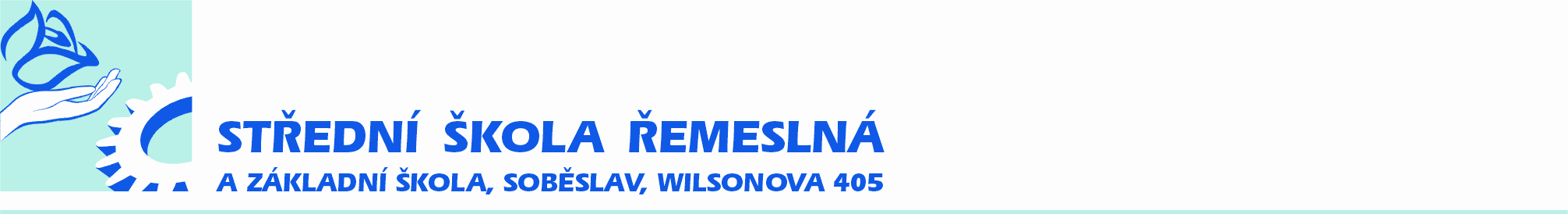 Dodatek č. 2 Smlouvy na zhotovení projektové dokumentace, o poskytnutí licence k projektové dokumentaci a o výkonu autorského dozoru ze dne 9. 1. 2019Objednatel:   		Střední škola řemeslná a Základní škola, Soběslav, Wilsonova 405Sídlo:	            		Wilsonova 405/34, 392 01 SoběslavZastoupené:   	  	Ing. Darjou Bártovou, ředitelkou IČ:  	            		725 49 572DIČ:	            		CZ 72549572 	 Bankovní spojení:  	Telefon, e-mail:		aZhotovitel:		A-Z EKO atelier s.r.o.Sídlo:			Bechyňská 46/14, 392 01 SoběslavZastoupený:		Ing. Janem Líkařem, stav. Vladimírem LíkařemIČ:  	         		05097681DIČ:  		 	CZ05097681Bankovní spojení:  	I.Výše uvedené smluvní strany uzavírají dodatek č. 2 Smlouvy na zhotovení projektové dokumentace, o poskytnutí licence k projektové dokumentaci a o výkonu autorského dozoru ze dne 9. 1. 2019 dále jen dodatek č.2, kterým se mění následující článek smlouvy:Článek VII. cena za dílo pro část B, odstavec 1.Cena za dílo je stanovena ve výši:Dokumentace DSP dle Smlouvy					            78 000,00 KčInženýring a zajištění SP dle Smlouvy				              45 000,00 KčDokumentace DPS dle Smlouvy			                                        75 000,00 KčCena bez DPH dle Smlouvy                                                                                198 000,00 KčDPH 21%                                                                                                              41 580,00 KčSmluvní cena díla vč. DPH dle Smlouvy                                                           239 580,00 KčVypracování změny č.1  dokumentace DPS                                                  46 800,00 KčDPH 21 %						       	              9 828,00 KčCena dle Dodatku č. 2 bez DPH Smlouva  + změna bez DPH	                              244 800,00 KčDPH 21 % dle Dodatku č. 2 Smlouva  + změna			             51 408,00 KčCena dle Dodatku č. 2 včetně DPH Smlouva  + změna s DPH	             296 208,00 KčII.Ostatní ustanovení smlouvy zůstávají nezměněna.III.Dodatek smlouvy č. 2 se vyhotovuje ve čtyřech stejnopisech majících povahu originálu, z nichž každá smluvní strana obdrží dva stejnopisy.IV. Dodatek ke smlouvě č. 2 byl přečten, shledán správným a jako odpovídající svobodné vůli objednatele i zhotovitele.V.Dodatek nabývá platnosti dnem podpisu obou smluvních stran a účinnosti dnem zveřejnění v Registru smluv.V Soběslavi dne:    06.10.2021                                                                  V Soběslavi dne: 06.10.2021………………..........                                                                                                …………………………..  Ing. Darja Bártová                                                                                                  Ing. Jan Líkařředitelka školy								   jednatel